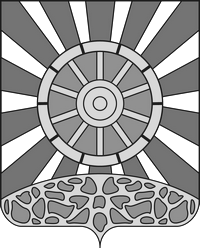 АДМИНИСТРАЦИЯ  УНИНСКОГО МУНИЦИПАЛЬНОГО ОКРУГА  КИРОВСКОЙ ОБЛАСТИ   АДМИНИСТРАЦИЯ  УНИНСКОГО МУНИЦИПАЛЬНОГО ОКРУГА  КИРОВСКОЙ ОБЛАСТИ   АДМИНИСТРАЦИЯ  УНИНСКОГО МУНИЦИПАЛЬНОГО ОКРУГА  КИРОВСКОЙ ОБЛАСТИ   АДМИНИСТРАЦИЯ  УНИНСКОГО МУНИЦИПАЛЬНОГО ОКРУГА  КИРОВСКОЙ ОБЛАСТИ   АДМИНИСТРАЦИЯ  УНИНСКОГО МУНИЦИПАЛЬНОГО ОКРУГА  КИРОВСКОЙ ОБЛАСТИ   АДМИНИСТРАЦИЯ  УНИНСКОГО МУНИЦИПАЛЬНОГО ОКРУГА  КИРОВСКОЙ ОБЛАСТИ   ПОСТАНОВЛЕНИЕПОСТАНОВЛЕНИЕПОСТАНОВЛЕНИЕПОСТАНОВЛЕНИЕПОСТАНОВЛЕНИЕПОСТАНОВЛЕНИЕ27.03.2023              №  № 187пгт Унипгт Унипгт Унипгт Унипгт Унипгт УниОб образовании избирательных участков, участков референдума на территории Унинского района Кировской областиОб образовании избирательных участков, участков референдума на территории Унинского района Кировской областиОб образовании избирательных участков, участков референдума на территории Унинского района Кировской областиОб образовании избирательных участков, участков референдума на территории Унинского района Кировской областиОб образовании избирательных участков, участков референдума на территории Унинского района Кировской областиОб образовании избирательных участков, участков референдума на территории Унинского района Кировской областиВ соответствии с пунктом 2 статьи 19 Федерального закона от 12.06.2002  №  67-ФЗ «Об основных гарантиях избирательных прав и права на участие в референдуме граждан Российской Федерации», постановлением Избирательной комиссии Кировской области от 21.06.2022 №11/96-7 «О единой нумерации   избирательных участков на территории Кировской области»,     администрация Унинского муниципального округа  ПОСТАНОВЛЯЕТ:1. Образовать на территории Унинского района Кировской области 17 избирательных участков, участков референдума согласно приложению.2. Признать утратившим силу постановление администрации Унинского района Кировской области от 25.12.2012  № 812 «Об образовании избирательных участков, участков референдума».3. Признать утратившим силу постановление администрации Унинского муниципального округа Кировской области от 30.06.2022 №388 «О внесении изменений  в постановление  администрации  Унинского района  Кировской области  от 25.12.2012  № 812 «Об образовании избирательных участков, участков референдума».4.Настоящее постановление подлежит опубликованию в Информационном бюллетене органов местного самоуправления  Унинского муниципального округа  и размещению на официальном сайте Унинского муниципального округа.  В соответствии с пунктом 2 статьи 19 Федерального закона от 12.06.2002  №  67-ФЗ «Об основных гарантиях избирательных прав и права на участие в референдуме граждан Российской Федерации», постановлением Избирательной комиссии Кировской области от 21.06.2022 №11/96-7 «О единой нумерации   избирательных участков на территории Кировской области»,     администрация Унинского муниципального округа  ПОСТАНОВЛЯЕТ:1. Образовать на территории Унинского района Кировской области 17 избирательных участков, участков референдума согласно приложению.2. Признать утратившим силу постановление администрации Унинского района Кировской области от 25.12.2012  № 812 «Об образовании избирательных участков, участков референдума».3. Признать утратившим силу постановление администрации Унинского муниципального округа Кировской области от 30.06.2022 №388 «О внесении изменений  в постановление  администрации  Унинского района  Кировской области  от 25.12.2012  № 812 «Об образовании избирательных участков, участков референдума».4.Настоящее постановление подлежит опубликованию в Информационном бюллетене органов местного самоуправления  Унинского муниципального округа  и размещению на официальном сайте Унинского муниципального округа.  В соответствии с пунктом 2 статьи 19 Федерального закона от 12.06.2002  №  67-ФЗ «Об основных гарантиях избирательных прав и права на участие в референдуме граждан Российской Федерации», постановлением Избирательной комиссии Кировской области от 21.06.2022 №11/96-7 «О единой нумерации   избирательных участков на территории Кировской области»,     администрация Унинского муниципального округа  ПОСТАНОВЛЯЕТ:1. Образовать на территории Унинского района Кировской области 17 избирательных участков, участков референдума согласно приложению.2. Признать утратившим силу постановление администрации Унинского района Кировской области от 25.12.2012  № 812 «Об образовании избирательных участков, участков референдума».3. Признать утратившим силу постановление администрации Унинского муниципального округа Кировской области от 30.06.2022 №388 «О внесении изменений  в постановление  администрации  Унинского района  Кировской области  от 25.12.2012  № 812 «Об образовании избирательных участков, участков референдума».4.Настоящее постановление подлежит опубликованию в Информационном бюллетене органов местного самоуправления  Унинского муниципального округа  и размещению на официальном сайте Унинского муниципального округа.  В соответствии с пунктом 2 статьи 19 Федерального закона от 12.06.2002  №  67-ФЗ «Об основных гарантиях избирательных прав и права на участие в референдуме граждан Российской Федерации», постановлением Избирательной комиссии Кировской области от 21.06.2022 №11/96-7 «О единой нумерации   избирательных участков на территории Кировской области»,     администрация Унинского муниципального округа  ПОСТАНОВЛЯЕТ:1. Образовать на территории Унинского района Кировской области 17 избирательных участков, участков референдума согласно приложению.2. Признать утратившим силу постановление администрации Унинского района Кировской области от 25.12.2012  № 812 «Об образовании избирательных участков, участков референдума».3. Признать утратившим силу постановление администрации Унинского муниципального округа Кировской области от 30.06.2022 №388 «О внесении изменений  в постановление  администрации  Унинского района  Кировской области  от 25.12.2012  № 812 «Об образовании избирательных участков, участков референдума».4.Настоящее постановление подлежит опубликованию в Информационном бюллетене органов местного самоуправления  Унинского муниципального округа  и размещению на официальном сайте Унинского муниципального округа.  В соответствии с пунктом 2 статьи 19 Федерального закона от 12.06.2002  №  67-ФЗ «Об основных гарантиях избирательных прав и права на участие в референдуме граждан Российской Федерации», постановлением Избирательной комиссии Кировской области от 21.06.2022 №11/96-7 «О единой нумерации   избирательных участков на территории Кировской области»,     администрация Унинского муниципального округа  ПОСТАНОВЛЯЕТ:1. Образовать на территории Унинского района Кировской области 17 избирательных участков, участков референдума согласно приложению.2. Признать утратившим силу постановление администрации Унинского района Кировской области от 25.12.2012  № 812 «Об образовании избирательных участков, участков референдума».3. Признать утратившим силу постановление администрации Унинского муниципального округа Кировской области от 30.06.2022 №388 «О внесении изменений  в постановление  администрации  Унинского района  Кировской области  от 25.12.2012  № 812 «Об образовании избирательных участков, участков референдума».4.Настоящее постановление подлежит опубликованию в Информационном бюллетене органов местного самоуправления  Унинского муниципального округа  и размещению на официальном сайте Унинского муниципального округа.  В соответствии с пунктом 2 статьи 19 Федерального закона от 12.06.2002  №  67-ФЗ «Об основных гарантиях избирательных прав и права на участие в референдуме граждан Российской Федерации», постановлением Избирательной комиссии Кировской области от 21.06.2022 №11/96-7 «О единой нумерации   избирательных участков на территории Кировской области»,     администрация Унинского муниципального округа  ПОСТАНОВЛЯЕТ:1. Образовать на территории Унинского района Кировской области 17 избирательных участков, участков референдума согласно приложению.2. Признать утратившим силу постановление администрации Унинского района Кировской области от 25.12.2012  № 812 «Об образовании избирательных участков, участков референдума».3. Признать утратившим силу постановление администрации Унинского муниципального округа Кировской области от 30.06.2022 №388 «О внесении изменений  в постановление  администрации  Унинского района  Кировской области  от 25.12.2012  № 812 «Об образовании избирательных участков, участков референдума».4.Настоящее постановление подлежит опубликованию в Информационном бюллетене органов местного самоуправления  Унинского муниципального округа  и размещению на официальном сайте Унинского муниципального округа.  Глава Унинского муниципального округа                                                                Глава Унинского муниципального округа                                                                      Т.Ф.Боровикова      Т.Ф.БоровиковаПриложение УТВЕРЖДЕНпостановлением администрации Унинского муниципального округа от  27.03.2023      №  187       Переченьизбирательных участков, участков референдумана территории Унинского района Кировской области  Переченьизбирательных участков, участков референдумана территории Унинского района Кировской области  Переченьизбирательных участков, участков референдумана территории Унинского района Кировской области  Переченьизбирательных участков, участков референдумана территории Унинского района Кировской области  Переченьизбирательных участков, участков референдумана территории Унинского района Кировской области  Переченьизбирательных участков, участков референдумана территории Унинского района Кировской области  № п/пНомер  избиратель-ного участка, участка референдумаМесто нахождения   участковой   комиссии  и помещения для голосованияМесто нахождения   участковой   комиссии  и помещения для голосованияГраницы избирательного участка, участка референдума (наименование населенных пунктов, улиц, номера домов)Границы избирательного участка, участка референдума (наименование населенных пунктов, улиц, номера домов)1.1029д.Астрахань, ул.Советская, д.43т.6-82-24административное здание муниципального образования Унинский муниципальный округ Кировской области д.Астрахань, ул.Советская, д.43т.6-82-24административное здание муниципального образования Унинский муниципальный округ Кировской области   деревня Астрахань   деревня Астрахань 2.1030д.  Барашкиул. Коммунальная, д.7т.  3-32-32административное здание муниципального образования Унинский муниципальный округ Кировской области д.  Барашкиул. Коммунальная, д.7т.  3-32-32административное здание муниципального образования Унинский муниципальный округ Кировской области деревня Барашки, деревня Выселки,  деревня Тоскуидеревня Барашки, деревня Выселки,  деревня Тоскуи3.1033с.Елганьул. Центральная, д.7а т.  6-93-21здание  Елганского сельского Дома культуры муниципального бюджетного учреждения культуры «Унинский Центр культуры и досуга»с.Елганьул. Центральная, д.7а т.  6-93-21здание  Елганского сельского Дома культуры муниципального бюджетного учреждения культуры «Унинский Центр культуры и досуга» село Елгань  село Елгань 4.1034д.  Канахинцыул. Административная, 4 т.  6-32-42здание муниципального бюджетного дошкольного образовательного учреждения  детского сада общеразвивающего вида с приоритетным осуществлением деятельности по социально-личностному направлению развития детей «Радуга» д. Канахинцы Унинского муниципального округа Кировской областид.  Канахинцыул. Административная, 4 т.  6-32-42здание муниципального бюджетного дошкольного образовательного учреждения  детского сада общеразвивающего вида с приоритетным осуществлением деятельности по социально-личностному направлению развития детей «Радуга» д. Канахинцы Унинского муниципального округа Кировской областидеревня Булатовцы,  деревня Ермаки, деревня Канахинцы деревня Булатовцы,  деревня Ермаки, деревня Канахинцы 5.1036д.Комаровоул.Школьная, д.30 т.3-22-41административное здание муниципального образования Унинский муниципальный округ Кировской области  д.Комаровоул.Школьная, д.30 т.3-22-41административное здание муниципального образования Унинский муниципальный округ Кировской области  деревня Выползово, деревня Гольцы,  деревня Князево,деревня Комарово деревня Выползово, деревня Гольцы,  деревня Князево,деревня Комарово 6.1037д.Малый Поломул.Центральная, д.8 т.6-02-40здание муниципального бюджетного общеобразовательного учреждения средней общеобразовательной школы д.Малый Полом Унинского муниципального округа Кировской областид.Малый Поломул.Центральная, д.8 т.6-02-40здание муниципального бюджетного общеобразовательного учреждения средней общеобразовательной школы д.Малый Полом Унинского муниципального округа Кировской областидеревня Афанасьевцы,  деревня Малый Полом деревня Афанасьевцы,  деревня Малый Полом 7.1038с.  Порезул. Ленина, 24  т.  3-13-21здание   муниципального бюджетного общеобразовательного учреждения средней общеобразовательной  школы с.Порез Унинского муниципального округа имени Г.Ф. Шулятьевас.  Порезул. Ленина, 24  т.  3-13-21здание   муниципального бюджетного общеобразовательного учреждения средней общеобразовательной  школы с.Порез Унинского муниципального округа имени Г.Ф. Шулятьевасело Порез село Порез 8.1039с.Сардыкул.Кооперативная, д.51а т.6-12-40здание муниципального бюджетного общеобразовательного учреждения основной общеобразовательной школы с.Сардык Унинского муниципального округа Кировской областис.Сардыкул.Кооперативная, д.51а т.6-12-40здание муниципального бюджетного общеобразовательного учреждения основной общеобразовательной школы с.Сардык Унинского муниципального округа Кировской областидеревня Антоновцы, деревня Кузенки, село Сардыкдеревня Антоновцы, деревня Кузенки, село Сардык9.1040д.Сибирьул.Школьная, д.5 т.3-52-40здание муниципального бюджетного общеобразовательного учреждения    основной общеобразовательной школы д.Сибирь Унинского муниципального округа Кировской областид.Сибирьул.Школьная, д.5 т.3-52-40здание муниципального бюджетного общеобразовательного учреждения    основной общеобразовательной школы д.Сибирь Унинского муниципального округа Кировской областидеревня Сибирь деревня Сибирь 10.1041с.Сосновкаул.Советская, д.49т.6-52-42административное здание муниципального образования Унинский муниципальный округ Кировской области с.Сосновкаул.Советская, д.49т.6-52-42административное здание муниципального образования Унинский муниципальный округ Кировской области деревня Были, деревня Мокрушатасело Верхолемье,село Сосновка деревня Были, деревня Мокрушатасело Верхолемье,село Сосновка 11.1042д. УдмуртскийСурвайпер.Школьный, д.1  т. 6-72-40здание Кировского областного государственного общеобразовательного бюджетного учреждения «Школа-интернат для обучающихся    с ограниченными возможностями здоровья   д. Удмуртский Сурвай   Унинского района»  д. УдмуртскийСурвайпер.Школьный, д.1  т. 6-72-40здание Кировского областного государственного общеобразовательного бюджетного учреждения «Школа-интернат для обучающихся    с ограниченными возможностями здоровья   д. Удмуртский Сурвай   Унинского района»  деревня Удмуртский Сурвай, деревня Урай деревня Удмуртский Сурвай, деревня Урай 12.1043пгт.Уни, ул.Ленина, д.17т.2-22-07здание администрации Унинского муниципального округа  пгт.Уни, ул.Ленина, д.17т.2-22-07здание администрации Унинского муниципального округа  деревня Алыповцы,деревня Большая Дуброва, деревня Ключи, деревня Малые Уни,  деревня Никулята Улицы пгт Уни:70 лет ВЛКСМ, 40 лет Победы, 80 лет Унинскому району, Базовая, Зимняя, Мелиораторов, Молодежная, Новодеревенская, Октябрьская, Пионерская, Производственная, Первомайская, Строителей, Транспортная, Цветочная.деревня Алыповцы,деревня Большая Дуброва, деревня Ключи, деревня Малые Уни,  деревня Никулята Улицы пгт Уни:70 лет ВЛКСМ, 40 лет Победы, 80 лет Унинскому району, Базовая, Зимняя, Мелиораторов, Молодежная, Новодеревенская, Октябрьская, Пионерская, Производственная, Первомайская, Строителей, Транспортная, Цветочная.13.1044пгт. Уни ул. Ленина, д. 27 т. 2-24-44здание муниципального бюджетного   учреждения  культуры «Унинский Центр культуры и досуга» пгт. Уни ул. Ленина, д. 27 т. 2-24-44здание муниципального бюджетного   учреждения  культуры «Унинский Центр культуры и досуга» деревня СевастьяновцыУлицы пгт Уни:Бердова, Больничная,  Кирова: четная сторона с №36 по №64; нечетная сторона с №51 по №77; Коммунарская, Механизаторов, Набережная, Нагорная, Партизанская, Профсоюзная, Садовая, Советская, Южная.Переулки пгт Уни: Коммунарский, Школьный,   Южный.деревня СевастьяновцыУлицы пгт Уни:Бердова, Больничная,  Кирова: четная сторона с №36 по №64; нечетная сторона с №51 по №77; Коммунарская, Механизаторов, Набережная, Нагорная, Партизанская, Профсоюзная, Садовая, Советская, Южная.Переулки пгт Уни: Коммунарский, Школьный,   Южный.14.1045пгт. Уни, ул. Колхозная, 2   т. 2-15-75здание муниципального бюджетного образовательного учреждения  дополнительного образования    «Детская  школа искусств» пгт Унипгт. Уни, ул. Колхозная, 2   т. 2-15-75здание муниципального бюджетного образовательного учреждения  дополнительного образования    «Детская  школа искусств» пгт УниУлицы пгт Уни:Весенняя, Дачная, Дружбы, Ефремовой, Заречная, Загородная, Карачевская, Колхозная, Кооперативная, Льнозаводская, Мира, Озерная, Полевая, Речная, Совхозная, Солнечная, Юбилейная Переулки пгт Уни:Полевой,     Речной, Юбилейный.Улицы пгт Уни:Весенняя, Дачная, Дружбы, Ефремовой, Заречная, Загородная, Карачевская, Колхозная, Кооперативная, Льнозаводская, Мира, Озерная, Полевая, Речная, Совхозная, Солнечная, Юбилейная Переулки пгт Уни:Полевой,     Речной, Юбилейный.15.1046пгт Уни, ул.Ленина, д.21т.2-13-01здание   Кировского областного государственного общеобразовательного бюджетного учреждения «Средняя    школа с углубленным изучением отдельных предметов пгт Уни»пгт Уни, ул.Ленина, д.21т.2-13-01здание   Кировского областного государственного общеобразовательного бюджетного учреждения «Средняя    школа с углубленным изучением отдельных предметов пгт Уни»деревня Русские Тимши,  деревня Удмуртские  Тимши, деревня Малиновка, деревня МысУлицы пгт Уни:Базарная, Бородулина, Гончарная, Желвакова, Кирова: четная сторона: с№4 по №30;  нечетная сторона с №3 по №47; Ключевая, Комсомольская, Красноармейская, Ленина, Лесная, Луговая, Милицейская, Новая, Свободы, Северная, Труда, Школьная, Энергетиков.Переулки пгт Уни:Лесной, Линейный,   Энергетиков деревня Русские Тимши,  деревня Удмуртские  Тимши, деревня Малиновка, деревня МысУлицы пгт Уни:Базарная, Бородулина, Гончарная, Желвакова, Кирова: четная сторона: с№4 по №30;  нечетная сторона с №3 по №47; Ключевая, Комсомольская, Красноармейская, Ленина, Лесная, Луговая, Милицейская, Новая, Свободы, Северная, Труда, Школьная, Энергетиков.Переулки пгт Уни:Лесной, Линейный,   Энергетиков 16.1047с.Утьул. Советская, 29т. 6-41-19здание  Утинской  сельской библиотеки-клуба муниципального   бюджетного учреждения культуры «Унинская Центральная библиотека»с.Утьул. Советская, 29т. 6-41-19здание  Утинской  сельской библиотеки-клуба муниципального   бюджетного учреждения культуры «Унинская Центральная библиотека»деревня Мамоново, деревня Степная, село Уть  деревня Мамоново, деревня Степная, село Уть  17.1048д.Чувашиул. Профсоюзная, д.21 т.3-22-18здание муниципального бюджетного общеобразовательного учреждения    начальной общеобразовательной школы д.Чуваши Унинского муниципального округа Кировской областид.Чувашиул. Профсоюзная, д.21 т.3-22-18здание муниципального бюджетного общеобразовательного учреждения    начальной общеобразовательной школы д.Чуваши Унинского муниципального округа Кировской областидеревня Чуваши деревня Чуваши 